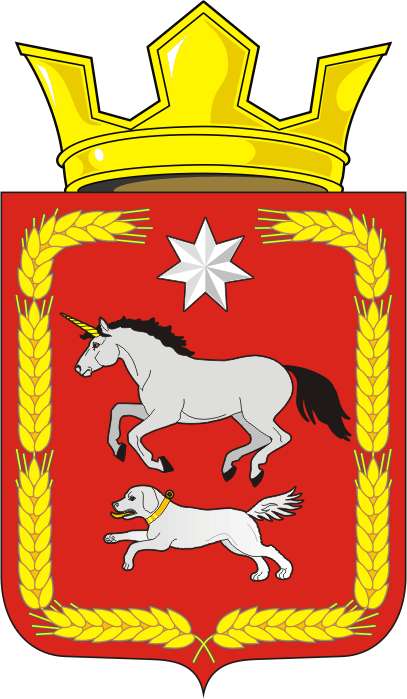 АДМИНИСТРАЦИЯ КАИРОВСКОГО СЕЛЬСОВЕТАСАРАКТАШСКОГО РАЙОНА ОРЕНБУРГСКОЙ ОБЛАСТИП О С Т А Н О В Л Е Н И Е_________________________________________________________________________________________________________13.04.2020                                    с. Каировка                                        № 47-пОб утверждении реестра государственных и муниципальных услуг администрации Каировского сельсоветаВ соответствии с Федеральным законом от 06.10.2003 года № 131-ФЗ «Об общих принципах организации местного самоуправления в Российской Федерации», Федеральным законом от 27.07.2010 года №210-ФЗ «Об организации предоставления государственных и муниципальных услуг»,  Уставом муниципального образования Каировский сельсовет1. Утвердить реестр государственных и муниципальных услуг администрации Каировского сельсовета, согласно приложения.2. Данное постановление вступает в силу с момента официального опубликования путем размещения на официальном сайте муниципального образования Каировский сельсовет Саракташского района Оренбургской области.3. Контроль за исполнением  постановления оставляю за собой.Глава администрации                                                           О. М. Кажаев Разослано: прокурору района, в дело.Приложение кпостановлению администрации   сельсовета от  13.04.2020 № 47-п Реестр муниципальных услуг администрации Каировского сельсовета№ п/пНаименование муниципальной услуги (функции)Наименование исполнительногооргана, предоставляющего(исполняющего)услуги (функции)Видмуниципальнойуслуги (функции)Получатель муниципальной услуги (функции)Основания предоставления муниципальной услуги (функции)Результат муниципальной услуги (функции)13456781.Постановка на учет граждан в качестве нуждающихся в жилых помещениях по договору социального найма»Администрация Каировского сельсоветаМуниципальнаяуслугапредоставляется бесплатноФизические лица-Конституция Российской Федерации;-Федеральный закон от 29.12.2004 № 188-ФЗ;-Федеральный закон от 02.05.2006 № 59-ФЗ «О порядке рассмотрения обращений граждан Российской Федерации»;-Федеральный закон от 06.10.2003 № 131-ФЭ «Об общих принципах организации местного самоуправления в Российской Федерации»;- Постановление администрации Каировского сельсовета от  02.04.2020 № 38-п  Об утверждении административного регламента предоставления муниципальной услуги «Постановка на учет граждан в качестве нуждающихся в жилых помещениях по договору социального найма»Уведомление о принятии граждан на учет в качестве нуждающихся в жилых помещенияхУведомление об отказе в принятии граждан на учет в качестве нуждающихся в жилых помещениях2.Выдача выписки из похозяйственной книгиАдминистрация  Каировского сельсоветаМуниципальная услуга предоставляется бесплатноФизические и   юридические лица»- Конституция Российской Федерации;- Федеральный закон от 02.05.2006 № 59-ФЗ «О порядке рассмотрения обращений граждан Российской Федерации»;- Федеральный закон от 22.10.2004 № 125-ФЗ «Об архивном деле в Российской Федерации»; - Постановление Правительства Российской Федерации от 15.06.2009 № 478 «О единой системе информационно-справочной поддержки граждан и организаций по вопросам взаимодействия с органами исполнительной власти и органами местного самоуправления с использованием коммуникационной сети Интернет»;    Постановление администрации Каировского сельсовета от 12.03.2020 № 29-п   Об утверждении административного регламента  предоставления муниципальной услуги  «Выдача выписки из похозяйственной книги»Информационное обеспечение граждан, организаций на основе архивных документов, похозяйственных книг.- Отказ в предоставлении услуги3Предоставление информации об объектах учёта из реестра муниципального имущества муниципального образования Каировский сельсовет Саракташского района Оренбургской областиАдминистрация  Каировского сельсоветаМуниципальная услуга предоставляется бесплатноФизические и   юридические лица- Конституция Российской Федерации; -Федеральный закон от 06.10.2003 №131-ФЭ «Об общих принципах организации местного самоуправления в Российской Федерации»;-  Земельный кодекс Российской Федерации от 25.10.2001 № 136-ФЭ;Постановление администрации Каировского сельсовета от 10.10.2017  №46-п  Об утверждении административного регламента предоставления муниципальной услуги «Предоставление информации об объектах учёта из реестра муниципального имущества муниципального образования Каировский сельсовет Саракташского района Оренбургской области»Выдача заявителю выписки из реестра муниципального имущества Выдача уведомления об отказе в исполнении муниципальной услуги 4Организация работ по рассмотрению обращений граждан, поступающих в администрацию Каировского сельсоветаАдминистрация Каировского сельсоветаМуниципальная услуга предоставляется бесплатноФизические июридические лица- Конституция Российской Федерации;- Федеральный закон от 06.10.2003 №131-ФЭ «Об общих принципах организации местного самоуправления в Российской Федерации»; - Федеральный закон от 02.05.2006 №59-ФЗ «О порядке рассмотрения обращений граждан Российской Федерации»;- Постановление администрации Каировского сельсовета от 27.06..2012 № 38-п  «Об утверждении административного регламента по оказанию администрацией Каировского сельсовета муниципальной услуги по организации работ по рассмотрению обращений граждан, поступающих в администрацию Каировского сельсовета»-Ответ на обращение (письменный или устный);- Отказ в предоставлении услуги.5Перевод жилого помещения в нежилое помещение и нежилого помещения в жилое помещение, расположенного на территории муниципального образованияАдминистрация Каировского сельсоветаМуниципальная услуга предоставляется бесплатноФизические и юридические лица- Конституция Российской Федерации; - Жилищный кодекс Российской Федерации;- Постановление Правительства Российской Федерации от 10 августа . № 502 «Об утверждении формы заявления о переводе жилых помещений в нежилые помещения и нежилых помещений в жилые помещения»;- Постановление администрации Каировского сельсовета от 02.04.2020  № 40-п    Об утверждении административного регламента предоставления муниципальной услуги  «Прием документов и выдача уведомлений о переводе или об отказе в переводе жилого помещения в нежилое помещение или нежилого помещения в жилое помещение»Перевод жилого (нежилого) помещения в нежилое (жилое) помещениеОтказ в переводе жилого (нежилого) помещения в нежилое (жилое) помещение.6Признание помещения жилым помещением, жилого помещения пригодным (непригодным) для проживания и многоквартирного дома аварийным и подлежащим сносу или реконструкции»Администрация Каировского сельсоветаМуниципальная услуга предоставляется бесплатноФизические и юридические лица- Конституция Российской Федерации; - Жилищный кодекс Российской Федерации;- Постановление Правительства Российской Федерации от 28 января 2006 года № 47 "Об утверждении положения о признании помещения жилым помещением, непригодным для проживания и многоквартирного дома аварийным и подлежащим сносу";- Постановление администрации Каировского сельсовета от 08.04.2016  №44-п Об утверждении административного регламента предоставления муниципальной услуги «Признание помещения жилым помещением, жилого помещения пригодным (непригодным) для проживания и многоквартирного дома аварийным и подлежащим сносу или реконструкции» с изменениями от 15.10.2019 №44-пЗаключение о признании жилого помещения пригодным (непригодным) для постоянного проживания;Постановление, утверждающее все виды заключений.7Присвоение и (или) уточнение адреса земельному участку и (или) объекту недвижимостиАдминистрация Каировского сельсоветаМуниципальая услуга предоставляется бесплатноФизические и юридические лица- Конституция Российской Федерации;- Федеральный закон от 06.10.2003 №131-ФЭ «Об общих принципах организации местного самоуправления в Российской Федерации»;-  Земельный кодекс Российской Федерации от 25.10.2001 № 136-ФЭ;- Постановление администрации Каировского сельсовета от 07.06.2012  № 42-п  Об утверждении административном регламенте   предоставления муниципальной услуги "Присвоение и (или) уточнение адреса  земельному участку и (или) объекту недвижимости" с изменениями от 01.12.2017 №69-пВыдача заявителю постановления Администрации о присвоении (уточнении) адреса Письменный отказ в присвоении (уточнении) адреса8Присвоение адреса объекту капитального строительства, незавершенного строительстваАдминистрация Каировского сельсоветаМуниципальная услуга предоставляется бесплатноФизические и юридические лица- Конституция Российской Федерации;- Федеральный закон от 06.10.2003 №131-Ф3 «Об общих принципах организации местного самоуправления в Российской Федерации»;-  Земельный кодекс Российской Федерации от 25.10.2001 № 136-ФЭ;-Постановление администрации Каировского сельсовета от 27.06.2012  №41-п Об утверждении административногоРегламента предоставления муниципальной услуги «Присвоение адреса объекту капитального строительства, земельному участку на территории  Каировского сельсовета» с изменениями от 04.05.2016 №54-п, от 01.12.2017 №68-пВыдача заявителю постановления Администрации о присвоении (уточнении)  адреса  объекту  капитального строительства, незавершенного строительства  Письменный отказ в присвоении (уточнении) адреса9Предоставление порубочного билета и(или) разрешения на пересадку деревьев и кустарниковАдминистрация Каировского сельсоветаМуниципальная услуга предоставляется бесплатноФизические и юридические лица- Конституция Российской Федерации;- Федеральный закон от 06.10.2003 №131-ФЭ «Об общих принципах организации местного самоуправления в Российской Федерации»; - Федеральный закон от 02.05.2006 №59-ФЗ «О порядке рассмотрения обращений граждан Российской Федерации»;- Постановление администрации Каировского сельсовета от 16.08.2018  № 39-п Об утверждении Административного  регламента по предоставлению муниципальной услуги«Предоставление порубочного билета и(или) разрешения на пересадку деревьев и кустарников»Выдача порубочного билета и (или) разрешения на пересадку деревьев и кустарников.10Предоставление письменных разъяснений по вопросам применения нормативных правовых актов органов местного самоуправления о местных налогах и сборахАдминистрация Каировского сельсоветаМуниципальная услуга предоставляется бесплатноФизические и юридические лица- Конституция Российской Федерации;- Федеральный закон от 06.10.2003 №131-ФЭ «Об общих принципах организации местного самоуправления в Российской Федерации»; - Федеральный закон от 02.05.2006 №59-ФЗ «О порядке рассмотрения обращений граждан Российской Федерации»;- Постановление администрации Каировского сельсовета от 13.04.2020  № 46-п  «Об утверждении административного регламента предоставления муниципальной услуги «Предоставление письменных разъяснений по вопросам применения нормативных правовых актов органов местного самоуправления о местных налогах и сборах»письменный ответ на заявление, оформленный в текстовой или табличной форме и содержащий полную и достоверную информацию.Письменный отказ11Выдача разрешения на условно разрешенный вид использования земельного участка или объекта капитального строительстваАдминистрация Каировского сельсоветаМуниципальная услуга предоставляется бесплатноФизические и юридические лица- Конституция Российской Федерации;- Федеральный закон от 06.10.2003 №131-Ф3 «Об общих принципах организации местного самоуправления в Российской Федерации»;-  Земельный кодекс Российской Федерации от 25.10.2001 № 136-ФЭ;-Постановление администрации Каировского сельсовета от 02.03.2020  №20-п Об утверждении административного регламента предоставления муниципальной услуги  «Выдача разрешения на условно разрешенный вид использования земельного участка или объекта капитального строительства»Выдача разрешения на условно разрешенный вид использования земельного участка или объекта капитального строительства;Письменный отказ